VisionA school can choose to record the visual acuity value (i.e. 20/40 right eye, 20/50 left eye) when conducting threshold screening. Alternatively, it is acceptable to record “pass” or “refer” depending on the screening tool (See the Washington State Vision Screening Rule Frequently Asked Questions, page 4). The school must retain the individual screening results and referrals in each student’s health record. HearingIt is acceptable to document pass/fail for each side. Place the results of screenings and referral results in student’s health and/or school record. Results should be retained and forwarded if a student transfers to a new school. Record RetentionRetain for 8 years after the last provision of health-related services then destroy.QuestionsContact Annie Hetzel, MSN, RN – School Nurse Corps Administrator – ahetzel@psesd.org ReferencesChapter 246-760 WACSchool Districts and Education Service District Record Retention Schedule – Office of the Secretary of StateWashington State Vision Screening Rule Frequently Asked Questions 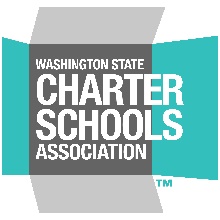 Hearing & Vision Screening Record Keeping October 2019